A° 2022	N° 44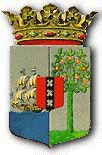 PUBLICATIEBLADLANDSVERORDENING van de 10de mei 2022 strekkende tot vaststelling van de vaststellingsovereenkomst tussen de openbare rechtspersoon Curaçao en stichting Fundashon pa Edukashon i Formashon di Fishi i Kapasitashon (Landsverordening vaststellingsovereenkomst Fundashon pa Edukashon i Formashon di Fishi i Kapasitashon)____________In naam van de Koning!______   De waarnemende Gouverneur van Curaçao,In overweging genomen hebbende:dat er een geschil bestond tussen de openbare rechtspersoon Curaçao en de stichting Fundashon pa Edukashon i Formashon di Fishi i Kapasitashon (FEFFIK) met betrekking tot de betaling van de afvloeiingskosten in verband met de afwikkeling van voornoemde stichting;  dat partijen overeenstemming hebben bereikt over de beëindiging van dit geschil en hiertoe op 18 december 2019 een vaststellingsovereenkomst hebben ondertekend;dat artikel 24a, derde lid, van de Landsverordening financieel beheer voorschrijft, dat een   vaststellingsovereenkomst die betrekking heeft op een bedrag groter dan NAf 1 miljoen, niet eerder tot stand komt dan nadat deze bij landsverordening is vastgesteld;dat het wenselijk is een landsverordening als bedoeld in voornoemd artikel tot stand te  brengen; Heeft, de Raad van Advies gehoord, met gemeen overleg der Staten, vastgesteld onderstaande landsverordening:Artikel 1Vastgesteld wordt de op 18 december 2019 aangegane vaststellingsovereenkomst tot beëindiging van het geschil tussen de openbare rechtspersoon Curaçao en de stichting Fundashon pa Edukashon i Formashon di Fishi i Kapasitashon, zoals opgenomen in de bijlage bij deze landsverordening.Artikel 2Deze landsverordening treedt in werking met ingang van de dag na de datum van bekendmaking.Artikel 3Deze landsverordening wordt aangehaald als: Landsverordening vaststellingsovereenkomst Fundashon pa Edukashon i Formashon di Fishi i Kapasitashon.								Gegeven te Willemstad, 10 mei 2022						        			M. RUSSEL-CAPRILESDe Minister van Onderwijs, Wetenschap, Cultuur en Sport,    S.A. VAN HEYDOORNDe Minister van Financiën, 					    J.F.A. SILVANIA							Uitgegeven de 24 ste mei 2022							           De Minister van Algemene Zaken,							G.S. PISAS